ÚDAJE O ŽIADATEĽOVIÚDAJE O VYSOKEJ ŠKOLE A ZÁVEREČNEJ PRÁCI (ZP)VYJADRENIE TATRAVAGÓNKA a. s. POPRADŽiadosť je potrebné doručiť na Úsek riadenia ľudských zdrojov, Personálne oddelenie (Príprava a vzdelávanie pracovníkov) emailom na education@tatravagonka.sk alebo radka.bosakova@tatravagonka.sk. Súčasťou žiadosti musí byť doložený životopis (môže byť aj vo forme Europass).O vybavení žiadosti Vás budeme informovať.Žiadosť o súhlas so spracovaním záverečnej práceTatravagónka a. s. PopradŠtefánikova 887/53058 01 Popradwww.tatravagonka.sk 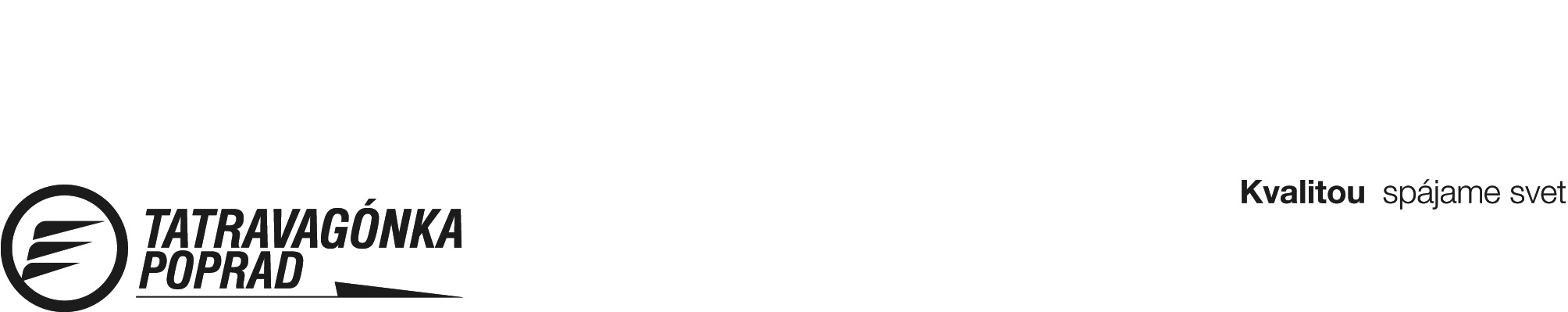 Meno, priezvisko, titul:Adresa trvalého bydliska:Adresa trvalého bydliska:Adresa trvalého bydliska:Kontakt (telefón, email):Názov vysokej školy:Názov fakulty:Študijný odbor:Ročník štúdia:Bola fakultou pridelená téma ZP?áno         nie    (v prípade možnosti “nie” uveďte potenciálny okruh záujmu, oblasť riešenia alebo vlastný návrh témy)Téma pridelenej/potenciálnej záverečnej práce:Súhlas so spracovaním záverečnej práce v Tatravagónka a. s. Poprad:áno        nie Pridelený zodpovedný úsek:Kontaktná osoba za Tatravagónka a. s. Poprad:Dátum prijatia žiadosti a pečiatka: